Per E-Mail an: bewerbung@leben-im-flaeming.deHinweis: Wenn sich mehrere Menschen gemeinsam um eine Wohneinheit bewerben, bitten wir alle beteiligten Volljährigen um ihre Kontaktdaten. Die Fragen könnt Ihr gemeinsam oder jeder für sich ausfüllen.Zu DirVorname 				_____________________________________________Nachname 				_____________________________________________Geschlecht 				_____________________________________________Alter		 			_____________________________________________Geburtsort				_____________________________________________Adresse 				_____________________________________________E-Mail 				_____________________________________________Telefon 				_____________________________________________Beruf(e), Ausbildung(en) 		_____________________________________________Aktuelle Berufstätigkeit		_____________________________________________ggf. Website				_____________________________________________Muttersprache, Fremdsprachen 	_____________________________________________Dein Foto (obligatorisch, damit wir dich uns merken können)  Ich bewerbe mich allein um eine Wohneinheit 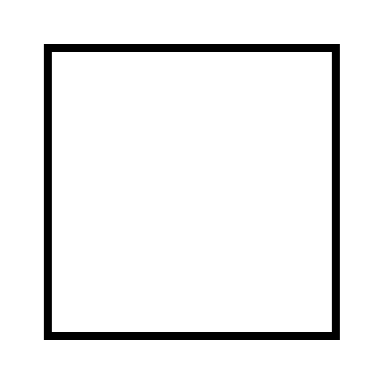   Ich bewerbe mich zusammen mit anderen um eine Wohneinheit, und zwar mit:(bitte Namen angeben)Was möchtest Du uns sonst noch über Dich wissen lassen:________________________________________________________________________________________________________________________________________________________________________________________________________________________Deine Wohneinheit Wie viele Menschen würden in deiner Wohneinheit leben (Kinder/Erwachsene – bei Kindern bitte Geburtsjahr angeben)?In welcher Konstellation (WG – Paar - Familie – Single - andere ...) würdest Du bei uns wohnen?Wähle deine Wunschwohnungen in der Reihenfolge deiner Priorisierung von 1 bis 3 aus.Die Grundrisse der Wohnungen sind mit Angabe der Quadratmeter und Wohnungsnummer auf der Webseite zu sehen.   Wirst du im Coworkingspace arbeiten? Wenn ja, an wie vielen Tagen in der Woche?ja 		nein		An _____ Tagen in der WocheWieviel Eigenkapital kannst Du einbringen?Dein Leben im WohnprojektIch interessiere mich für das Wohnprojekt LiF, weil ... Wenn du an das zukünftige Leben im Wohnprojekt LiF denkst, wodurch könnte es sich von deinem jetzigen Leben unterscheiden?  Wie denkst du würde sich das Wohnprojekt durch dich verändern?Stell dir vor, du lebst seit drei Jahren im Wohnprojekt LiF. Woran erkennst du, dass es die richtige Entscheidung war?Zukunft Wie lange, denkst du, möchtest du im Wohnprojekt leben?Mitgestalten, miterhalten Welche Kompetenzen könntest Du in der Planungsphase einbringen? Zum Beispiel Moderationskompetenz, Baubegleitung, Finanzierungsfragen, Gartenplanung ….Zusammen gestalten und erhalten wir unseren Wohnraum und unser Wohnumfeld und bringen uns da ein, wo es uns Freude macht: Unsere hauseigenen Werkstätten erhalten, den Garten pflegen, Kinder betreuen, kochen, handwerkliche Arbeiten im Haus durchführen, Saunawärter*In sein…Womit kannst und möchtest du dich einbringen?Erfahrungen Hast du Erfahrungen mit gemeinschaftlichem Wohnen, mit ehrenamtlicher Arbeit oder Gemeinschaftsarbeit allgemein? Wenn ja, welche? B_0.3Rd. 62 qmC_0.3Rd. 52 qmB_2.3Rd. 64 qm